РЕШЕНИЕЗаслушав доклад начальника Управления Министерства внутренних дел России по городу Петропавловску-Камчатскому Ленчика Максима Валентиновича об итогах оперативно-служебной деятельности Управления Министерства внутренних дел России по городу Петропавловску-Камчатскому за 2018 год и задачах на 2019 год, Городская Дума Петропавловск-Камчатского городского округаРЕШИЛА:доклад об итогах оперативно-служебной деятельности Управления Министерства внутренних дел России по городу Петропавловску-Камчатскому за 2018 год и задачах на 2019 год принять к сведению согласно приложению к  настоящему решению.Приложение к решению Городской Думы Петропавловск-Камчатского городского округа от 27.02.2019 № 362-р Докладоб итогах оперативно-служебной деятельности УправленияМинистерства внутренних дел России по городу ПетропавловскуКамчатскому за 2018 годПодводя итоги работы Управления Министерства внутренних дел России по г. Петропавловску-Камчатскому (далее – УВМД России по г. Петропавловску-Камчатскому, УМВД, Управление) за 2018 год, отмечу, что управлением принимались меры, направленные на совершенствование оперативно-служебной деятельности, решение задач в сфере соблюдения конституционных прав граждан, оказания государственных услуг населению, своевременное реагирование на изменение оперативной обстановки на территории краевого центра.За 12 месяцев 2018 года отмечается снижение общего количества зарегистрированных преступлений в сравнении с аналогичным периодом прошлого года на 11% (или на 387 преступлений) – зарегистрировано 3128 преступлений (аналогичные показатели прошлого года (далее – АППГ) - 3515), в том числе сотрудниками органов внутренних дел выявлено 2838 преступлений (АППГ - 3248).В 2018 году УМВД России по г. Петропавловску-Камчатскому окончено 1650 уголовных дел (АППГ - 1686). Приостановлено 1205 уголовных дел (АППГ -1541), удельный вес расследованных преступлений составил 59,3% (АППГ – 54%).В результате принимаемых мер сократилось количество зарегистрированных грабежей на 13,1% (с 61 до 53), краж личного имущества на 12,8% (с 2132 до 1860), снизилось количество изнасилований на 50% (с 6 до 3), преступлений, совершенных в общественных местах, на 17,1% с 1487 до 1232, совершенных на улицах на 25,8% (с 937 до 695).Сократилось количество хищений денежных средств с использованием сети «Интернет», мобильной связи, неправомерного снятия денежных средств со счетов банковских карт (дистанционных мошенничеств) на 17,8% (с 293 до 241), количество зарегистрированных преступлений лицами раннее совершавшими на 7% (с 1007 до 937).Вместе с тем возросло количество убийств с покушениями на 7,7% (с 13 до 14), умышленного причинения тяжкого вреда здоровью на 12% (с 50 до 56), разбойных нападений на 30% (с 10 до 13), количество преступлений, совершенных лицами в состоянии алкогольного опьянения, на 5,2% (с 457 до 482).На 23,5% (с 137 до 179) увеличилось число раскрытых преступлений «прошлых лет».Органами следствия и дознания Управления в 2018 году расследовано на 2,1% (с 1686 до 1650) уголовных дел меньше, в том числе органами предварительного следствия 706, дознания 652.На 21,8% меньше (с 1541 до 1205) приостановлено уголовных дел, в том числе органами предварительного следствия 519, дознания 646.Рядом подразделений УМВД России по г. Петропавловску-Камчатскому допущено снижение раскрываемости преступлений в 2018 году: отделом уголовного розыска на 9,2% (с 1125 до 1021), сотрудниками отдельного батальона патрульно-постовой службы на 19,1% (с 115 до 93).Ведомственная оценка в рамках приказа МВД России № 1040-2013В соответствии с показателями ведомственной статистической оценки, утвержденными приказом МВД России № 1040, за 2018 год УМВД России по г. Петропавловску-Камчатскому имеет сумму оценочных показателей с учетом коэффициента значимости 14352,0 (АППГ – 16700,4) из 29000 возможных.Итоговая ведомственная оценка 50,89 (АППГ – 56,04), средняя статистическая оценка по краю 58,86.УМВД России по г. Петропавловску-Камчатскому в рейтинговой оценке занимает 7 место из 7 территориальных отделов внутренних дел УМВД России по Камчатскому краю (АППГ – 5 место).Из 33 критериев оценки:Минимальные показатели достигнуты по 6 позициям:1.3 – доля тяжких и особо тяжких преступлений против личности, уголовные дела по которым впервые приостановлены по п.п. 1-3 ч. 1 ст. 208 Уголовно-процессуального кодекса Российской Федерации (далее – УПК РФ), от общего числа преступлений данной категории, по которым принято решение (ст. 126 Уголовного кодекса Российской Федерации (далее – УК РФ);1.10 – доля числа отмененных постановлений об отказе в возбуждении уголовного дела (далее – ВУД) с последующим ВУД по инициативе отдела внутренних дел (далее – ОВД) (201) в общем числе уголовных дел данной категории (498);1.11 – количество рассмотренных заявлений и сообщений о преступлениях, по которым вынесенные постановления об отказе в ВУД отменены прокуратурой, как незаконные с учётом повторных (17595) в расчёте на 100 единиц штатной численности сотрудников подразделений полиции (594);3.4 – количество предварительно расследованных преступлений, уголовные дела по которым направлены в суд, связанных с незаконным оборотом огнестрельного оружия, боеприпасов и взрывчатых веществ (3), в расчете на 100 единиц штатной численности подразделений полиции и следственных подразделений (693);3.8 – доля уголовных дел, возвращённых прокурором и судом для дополнительного расследования и пересоставления обвинительного акта в подразделения дознания (65), в общем числе оконченных уголовных дел (761):6.1 – количество преступлений, совершенных в общественных местах, связанных с угрозой жизни, здоровью и имуществу граждан, хулиганством (ст. 105, 107–109, 111 – 115, 131, 158, 159, 161 – 163, 166, 167, 213 УК РФ) (830 преступлений).Ниже средних значений показатели достигнуты по 7 позициям:1.5 – число лиц, уголовные дела в отношении которых направлены в суд по тяжким и особо тяжким преступлениям коррупционной направленности (4), в расчете на 100 единиц штатной численности подразделений полиции (594);1.8 – доля числа отмененных по инициативе прокурора постановлений об отказе в ВУД с последующим возбуждением уголовного дела без учета прекращенных впоследствии по реабилитирующим основаниям (172), в общем числе вынесенных постановлений об отказе в возбуждении уголовного дела (9534);2.4 – количество предварительно расследованных преступлений по ст. 112, 115, 116, 116.1, 117, 119, 150, 151, 151.1, 156, 171.4, ч. 1, 2 ст. 213, 232, 241, 264.1, 314.1, 322.1, 322.2, 322.3 УК РФ из числа выявленных территориальным органом МВД России (311) в расчете на 100 единиц штатной численности подразделений полиции и следственных подразделений (693);3.2 – отношение количества уголовных дел, возвращенных для дополнительного расследования прокурором и судом в порядке статьи 237 УПК (62), к числу оконченных производством уголовных дел (1317);3.6. – доля уголовных дел оконченных следователями в сроки свыше УПК РФ (196), в общем числе прекращённых уголовных дел и направленных прокурору с обвинительным заключением (761);3.7 – доля возмещённого ущерба (41563) от общего объёма причинённого ущерба по оконченным преступлениям общеуголовной направленности (103583) находившимся в производстве территориальных органов МВД России Камчатского края;3.10 – доля уголовных дел, приостановленных по п.п. 2, 3 ч. 1 ст.208 УПК РФ дознавателями (87) в общем числе расследованных уголовных дел подразделениями дознания (2067);Выше средних значений показатели достигнуты по 15 позициям (1.1; 1.4; 1.6; 1.9; 2.1; 2.2; 2.3; 3.1; 3.3; 3.5; 3.9; 3.11; 4.1; 6.2; 8.1).Максимальные значения достигнуты по 5 позициям (1.2; 1.7; 2.5; 5.1; 7.1). Розыскная работаВ отделе уголовного розыска УМВД России по г. Петропавловску-Камчатскому (далее – ОУР) в отчетном периоде находилось 330 розыскных дел (АППГ – 396), из которых прекращено 198 розыскных дел (АППГ – 250).Находилось в розыске уголовных преступников – 255 (АППГ - 316), из этого числа прекращен розыск 160 преступников (АППГ-215), лиц без вести пропавших 58 (АППГ – 42), обнаружено 25 (АППГ - 6), дел по установлению личности 12 (АППГ - 19), прекращено 5 (АППГ - 10), несовершеннолетних 5 (АППГ - 19), розыск прекращен по 5 (АППГ - 19).Обеспечение экономической безопасностиПо итогам 12 месяцев 2018 года личным составом отделом экономической безопасности и противодействия коррупции УМВД России по г. Петропавловску-Камчатскому выявлено 42 преступления экономической направленности, что ниже на 4,5% (АППГ- 44), окончено 30 преступлений (+ 3,4% АППГ - 29), приостановлено – 8 (АППГ - 8), раскрываемость составила 78,9% увеличение на 0,5% (АППГ – 78,4%).Выявлено тяжких и особо тяжких преступлений с лицом – 16 (АППГ – 4); тяжких и особо тяжких преступлений без лица – 17 (АППГ – 17); выявлено преступлений коррупционной направленности – 12 (АППГ – 19), из них тяжких и особо тяжких коррупционной направленности – 6 (АППГ – 1); предусмотренных ст. 186 УК РФ – 15 (АППГ – 16).В 2018 году размер причиненного материального ущерба по оконченным уголовным делам, находящимся в производстве, составил 100086,0 тыс. рублей. Вместе с тем размер возмещенного ущерба от преступлений (арест, изъятие, добровольное погашение) составляет 1470,0 тыс. рублей.Возмещение ущерба по оконченным уголовным делам, из числа находящихся в производстве, составляет всего лишь 1,5%. Данная проблема является актуальной, в связи с чем сотрудниками подразделения в рамках дел оперативного учета проводятся мероприятия по розыску и обнаружению похищенного имущества с целью полного возмещения гражданам и юридическим лицам имущественного вреда, в том числе во взаимодействии с Росфинмониторингом, Россреестром и другими органами.Отсутствуют результаты работы по выявлению фактов взяточничества.Незаконный оборот наркотиковВсего за 2018 год в сфере незаконного оборота наркотиков, на территории города Петропавловска-Камчатского зарегистрировано 312 (отдел по контролю за оборотом наркотиков (далее – ОКОН) - 67, отдельный батальон патрульно-постовой службы полиции (далее - ОБ ППСП) - 15, государственная инспекция безопасности дорожного движения (далее – ГИБДД) - 3, участковые уполномоченные полиции (далее – УУП) - 1) преступлений, против 423 АППГ (ОКОН - 65, ОБ ППСП - 38, ГИБДД - 4, УУП - 2, ОВО ОФСНГ (Росгвардия) - 2), окончено 177 (АППГ – 246), приостановлено 115 (АППГ - 132), раскрываемость составила 60,6% (АППГ - 65,1%). В производстве находится 135 уголовных дел, связанных с незаконным оборотом наркотиков, из них 98 с лицами (АППГ - 136/107).Сотрудниками ОКОН УМВД России по г. Петропавловску- Камчатскому за 12 месяцев 2018 года выявлено 67 (АППГ 65) преступлений, из них лица установлены по 48 (АППГ 42) преступлениям:- выявлено на территории г. Петропавловска-Камчатского 61 преступление (из них по ст. 228 УК РФ (хранение наркотических средств (далее – НС) - 33, по ст. 228.1 УК РФ (сбыт НС) - 28, по ст. 232 (организация притона) – 1;- выявлено 5 преступлений по территории Елизовского района: по ст. 231 УК РФ - 1, а также по ст.228.1 УК РФ (сбыт НС) - 4;- выявлено 1 преступление по территории г. Вилючинск: по ст. 228.1 УК РФ;Кроме того, проведена проверка по сообщениям о преступлениях, связанных с незаконным оборотом наркотиков по 247 материалам КУСП, 71 материалу дополнительных проверок, исполнено 179 отдельных поручения, раскрыто 1 преступление из числа приостановленных.За 12 месяцев 2018 года сотрудниками ОКОН из незаконного оборота изъято 31,445 грамма наркотических средств синтетического происхождения и 1116,8334 грамма наркотических средств растительного происхождения.За 2018 год выявлено и составлено 7 протоколов об административном правонарушении по ст. 6.8 Кодекса Российской Федерации об административных правонарушениях (далее – КоАП РФ) (АППГ - 17), 97 протоколов об административных правонарушениях по ст. 6.9 КоАП РФ (АППГ- 88).Вместе с тем отсутствуют результаты работы по выявлению преступлений, совершенных в организованных формах, связанных со сбытом наркотических средств.Административная практикаЗа отчетный период сотрудниками УМВД России по г. Петропавловску-Камчатскому составлено 2360 протоколов об административных правонарушениях (АППГ- 2087 рост на 4,6%):Наложено штрафов на сумму 656 000 рублей, взыскано 295 000 рублей, что составляет 44,9 % (АППГ - 8,7%).По всем 2360 составленным в 2018 году протоколам об административном правонарушении сведения внесены в базу единой системы информационно-аналитического обеспечения (далее – ИСОД).Профилактика подростковой преступностиПо итогам 12 месяцев 2018 года групповая преступность несовершеннолетних сократилась на 43,6% (с 55 до 31), также сократилось на 75,0% количество групповых преступлений в смешанной группе при участии несовершеннолетних (с 24 до 6).По итогам 12 месяцев 2018 года значится 85 несовершеннолетних, совершивших преступления, при этом увеличения числа несовершеннолетних, совершивших преступления в сравнении с аналогичным периодом прошлого года не отмечается (снижение на 17,5%), число несовершеннолетних, совершивших преступления снижено (с 103 до 85).Из числа состоящих на учете несовершеннолетних – 5 совершили преступления повторно (АППГ – 1).По состоянию на 01.01.2018 состояло 14 (АППГ – 12) групп несовершеннолетних антиобщественной направленности. Поставлено на учет в 2018 году – 19 (АППГ – 14), разобщено – 16 (АППГ – 12), состоит на учете по состоянию на 31.12.2018 – 17 (АППГ – 14).Помещено несовершеннолетних в центр временного содержания несовершеннолетних правонарушителей – 17 (АППГ – 25), в спецучреждения – 5 (АППГ – 8.)Учитывая, что одной из действенных мер по профилактике и пресечению совершения преступлений в подростковой среде является проведение целевых профилактических мероприятий, за 12 месяцев 2018 года организовано и проведено 424 профилактических мероприятия различной направленности.По результатам проведенных оперативно-профилактических мероприятий увеличено на 16,3% количество выявленных и оформленных административных материалов по линии несовершеннолетних (с 839 до 871), из них на несовершеннолетних – 114 (95).В образовательных организациях города с участием сотрудников служб и подразделений органа внутренних дел (отдел УУП, отдел дознания (далее – ОД), следственное управление (далее – СУ), ОУР, ГИБДД), в том числе ОКОН организовано и проведено 4116 правовых мероприятий (лекций, бесед); принято участие в работе 132 родительских собраний, в 135 заседаниях педагогических советов и советов профилактики.Обеспечение безопасности дорожного движенияВ 2018 году благодаря организованной работе по реализации целей и задач государственной политики в сфере профилактики правонарушений по сокращению смертности и травматизма в результате дорожно-транспортных происшествий увеличения числа дорожно-транспортных происшествий на обслуживаемой территории не допущено. На дорогах краевого центра зарегистрировано 235 дорожно-транспортных происшествий (АППГ - 282, 16,7%), при которых 13 человек погибло (АППГ - 23, 43,5%), травмы различной степени тяжести получили 313 человек (АППГ - 343, 7,8%), из них 34 несовершеннолетних (АППГ - 43, 21%). Тяжесть последствий ДТП составила 3,9% (АППГ - 6,28%).Следствие и дознаниеПо направлению следствия:В производстве следователей СУ УМВД России по городу Петропавловску-Камчатскому находилось 2350 уголовных дел (АППГ-2545), снижение составило 7,7% (на 195 уголовных дел).В суд направлено на 77 уголовных дел меньше или на 13,5% (493 против 570), по ним к уголовной ответственности привлечено 532 лица (АППГ – 636).На 85 уголовных дел меньше направлено прокурору с обвинительным заключением – 491 (АППГ- 576).В отчетном периоде окончено с направлением в суд 104 уголовных дела о преступлениях «прошлых лет», что на 26 уголовных дел больше в сравнении с АППГ - 78.Окончено:- 283 тяжких и особо тяжких преступления (АППГ – 278), из них 36 уголовных дел о преступлениях, связанных с умышленным причинением тяжкого вреда здоровью (АППГ – 35).- 132 преступления, связанных с незаконным оборотом наркотических средств (АППГ – 183), снижение составило на 26 уголовных дел и на 51 преступление. Причиной снижения данного показателя явилось: на 79 уголовных дел находилось в производстве меньше, нахождение в производстве в течении 2018 года уголовных дел сложных в расследовании и доказывании. Причиной отрицательной динамики является снижение количества возбужденных уголовных дел данной категории на 101. За 12 месяцев 2018 года возбуждено 245 уголовных дел о преступлениях, связанных с незаконным оборотом наркотиков (АППГ – 346), привлечено к уголовной ответственности соответственно меньше лиц – 94 против 125.В истекшем периоде 2018 года в суд направлено 1 уголовное дело на 2 учетных эпизода по преступлениям, связанным с незаконным оборотом огнестрельного оружия, боеприпасов и взрывчатых веществ, которое окончено в ноябре 2018 года.За 12 месяцев 2018 года направлено в суд 12 уголовных дел на 18 учетных тяжких и особо тяжких преступлений экономической направленности в отношении 12 лиц (АППГ – 3 уголовных дела на 3 учетных эпизода в отношении 3 лиц).Направлено в суд 5 уголовных дел на 5 учетных тяжких и особо тяжких преступлений коррупционной направленности, 2 преступления «прошлых лет» в отношении 4 лиц.За 12 месяцев 2018 года окончено производством 60 преступлений, носящих превентивный характер:- ст. 112 УК РФ – 14 уголовных дел, ст. 115 УК РФ – 2 уголовных дела, ст. 119 УК РФ – 3 уголовных дела, ст. 150 УК РФ – 1 уголовное дело на 2 учетных эпизода, ст. 232 УК РФ – 1 уголовное дело, ст. 264.1 УК РФ – 29 уголовных дел, ст. 314.1 УК РФ - 5 уголовных дел, ст. 322.1 УК РФ – 2 уголовных дела на 4 эпизода.Крайне отрицательным и негативным показателем по итогам работы за 2018 год является доля уголовных дел, направленных в суд в общем числе предварительно расследованных, которая составила – 87,7% (АППГ - 93%) или 11,3% от всех оконченных уголовных дел (АППГ - 6,7%).За истекший период 2018 года размер причиненного ущерба по оконченным уголовным делам составил 136 млн. 479 тыс. (АППГ – 25 млн. 513 тыс.). В результате принятых обеспечительных мер потерпевшим от преступных посягательств возмещено 35 млн. 670 тыс. (АППГ – 11 млн. 279 тыс.), при этом наложен арест на имущество на общую сумму 4 млн. 861 тыс. (АППГ – 2 млн. 858 тыс.). С учетом ареста на имущество, ущерб возмещен на 36,0% против АППГ 58,0%.По следственным подразделениям Камчатского края возмещен ущерб по уголовным делам без ареста на 11,4%, с учетом ареста на 39,5%. Согласно государственной программе Российской Федерации «Обеспечение общественной безопасности и противодействие преступности», принятой в 2014 году (с изменениями от 30.03.2018), доля возмещения ущерба по уголовным делам должна составлять не менее 40,1%.По направлению дознания:За 12 месяцев 2018 года отмечено снижение количества уголовных дел, находящихся в производстве – 2323 (АППГ -3678).Прокурором для производства дополнительного расследования возвращено 63 уголовных дела, что меньше чем в аналогичном периоде прошлого года – 78 уголовных дел. В 2018 году 2 уголовных дела возвращены в порядке ст. 237 УПК РФ (АППГ- 2).За 12 месяцев 2018 года на 8,1% увеличилось количество уголовных дел, оконченных производством и направленных в суд дознавателями (с 699 до 761 уголовного дела). Доля уголовных дел, направленных в суд по ч.1 ст.427 УПК РФ, от числа оконченных снизилась и составила в этом году 55,3% против 57,3% в аналогичном периоде прошлого года. Отмечен рост на 33 уголовных дела, направленных в суд сотрудниками ОД УМВД России по г. Петропавловску-Камчатскому (с 398 до 431).За 12 месяцев 2018 года дознавателями направлено в суд 431 уголовное дело (АППГ – 398).В срок свыше установленного УПК РФ за 12 месяцев 2018 года расследовано 456 уголовных дел (АППГ - 424), без учёта возобновленных из числа ранее приостановленных – 196 уголовных дела (АППГ - 309), их доля от числа направленных прокурору и прекращённых производством составила 59,9% против 60,7% аналогичного периода прошлого года, без учета возобновленных 25,8% (АППГ- 44,2).За 12 месяцев 2018 года сумма причинённого материального ущерба по оконченным производством уголовным делам составила 5 миллионов 522 тыс. рублей (АППГ- 4 млн. 778 тыс. рублей), сумма возмещённого материального ущерба 3 миллиона 621 тыс. рублей (АППГ – 2 млн. 688 тыс. рублей), доля возмещённого материального ущерба составила 65,6%, (АППГ – 56,3%). Арест на имущество не налагался.В отчётном периоде дознавателями ОД УМВД России по г. Петропавловску-Камчатскому расследовано и принято решение о приостановлении дознания по основаниям, предусмотренным п. 1 - 4 ч. 1 ст. 208 УПК РФ, по 1421 уголовному делу (АППГ - 1297), из них по 1219 уголовному делу (АППГ - 1093) принято решение о приостановлении по основанию, предусмотренному п. 1 ч. 1 ст. 208 УПК РФ; 38 уголовных дел (АППГ - 44) приостановлено по основанию, предусмотренному п. 2 ч. 1 ст. 208 УПК РФ; по 49 уголовным делам (АППГ - 102) принято решение о приостановлении дознания по основанию, предусмотренному п. 3 ч. 1 ст. 208 УПК РФ; 115 уголовных дела (АППГ - 102) приостановлено по основанию, предусмотренному п. 4 ч. 1 ст. 208 УПК РФ.Профилактика преступлений. Административный надзорОдним из приоритетных направлений служебной деятельности УУП остается профилактическая работа с лицами, состоящими на профилактическом учете и контроле в ОВД в соответствии с требованиями приказа МВД № 1166-12г.На конец отчетного периода на профилактическом учете в ОУУП и ПДН состоит 624 лиц, из них:- состоящих под административным надзором – 183 (АППГ-147);- формально подпадающих под административный надзор – 323 (АППГ-391);- совершивших правонарушения в сфере семейно-бытовых отношений и представляющих опасность для окружающих – 48 (АППГ-43);- лиц, которым назначено административное наказание за незаконный оборот наркотических средств, психотропных веществ или их аналогов, а также за их потребление без назначения врача – 73 (АППГ-88).Под административным надзором состоит 183 лица (АППГ– 147), поставлено под административный надзор – 104 лица (АППГ – 71), снято с учёта – 68 лица (АППГ– 63).В отчётном периоде в отношении лиц, состоящих под административным надзором задокументировано 453 административных правонарушения (АППГ-326), из них предусмотренных ст. 19.24 КоАП РФ – 362 (АППГ-258), гл. 20 КоАП РФ – 73 (АППГ-51), гл. 6 КоАП РФ – 6 (АППГ-3), гл. 12 КоАП РФ – 12 (АППГ-7).По состоянию за 12 месяцев 2018 года 57 лицами, состоящими под административным надзором (АППГ – 31), совершено 87 преступлений (АППГ-54), из которых 35 преступлений, инициативно выявленных сотрудниками УМВД.Всего с начала 2018 года сотрудниками полиции установлено местонахождение 25 лиц, уклоняющихся от административного надзора (АППГ-19).По итогам работы за 12 месяцев 2018 года под административным надзором состоит 183 лица (АППГ-147), поставлено под административный надзор – 104 лица (АППГ-71), из них по инициативе ОВД поставлено 13 лиц (АППГ-11).В отчетном периоде на учете состоит 323 лица, формально подпадающих под административный надзор (АППГ-391).Государственные услугиВ текущем периоде 2018 года в соответствии с приказом МВД России от 28.09.2018 № 640 «Об утверждении Административного регламента Министерства внутренних дел Российской Федерации по предоставлению государственной услуги по проведению добровольной государственной дактилоскопической регистрации в Российской Федерации» в УМВД оказана услуга по проведению добровольной дактилоскопической регистрации 94 гражданам (АППГ – 141).В соответствии с приказом МВД России от 07.11.2011 № 1121 «Об утверждении Административного регламента Министерства внутренних дел Российской Федерации по предоставлению государственной услуги по выдаче справок о наличии (отсутствии) судимости и (или) факта уголовного преследования либо о прекращении уголовного преследования» в УМВД оказана услуга по выдаче справок о наличии (отсутствии) судимости 58 гражданам (АППГ - 77).В отчетном периоде государственных услуг в сфере миграции оказано незначительно больше, чем в аналогичном периоде прошлого года (73329 против 72315, рост на 1,4%). На 82,5% выросло число граждан, получивших государственные услуги посредством обращения через Единый портал государственных и муниципальных услуг в электроном виде (1274 против 698). Доля услуг, оказанных в электроном виде, в отчетном периоде составила 70% (по результатам 11 месяцев – 67,94%). Отмечается рост удельного веса государственных услуг в сфере миграции, за получением которых граждане обращались в филиалы и офисы много функциональных центров (далее – МФЦ), 30,6% в отчетном периоде (АППГ - 20,1%), так, в 2018 году в МФЦ обратилось 22424 гражданина и юридических лица против 14502 (рост на 54,6%).Охрана общественного порядкаЗа истекший 2018 года принимались меры упреждающего реагирования на процессы развития криминальной ситуации, изменения социально экономических и общественно-политических условий.За отчётный период обеспечена охрана общественного порядка при проведении 166 (АППГ - 262) массовых мероприятий, в том числе: 68 (АППГ - 75) культурно-зрелищных, 37 (АППГ – 69) публичных, 23 (АППГ – 26) спортивных, 4 (АППГ – 9) религиозных, 34 иных (АППГ – 83). Нарушений общественного порядка допущено не было.Налажено взаимодействие с Управлением по обеспечению безопасности жизнедеятельности населения администрации Петропавловск–Камчатского городского округа по деятельности добровольной народной дружины на территории Петропавловск–Камчатского городского округа, где рассматриваются проблемные вопросы. Ведется работа по привлечению граждан в муниципальное общественное объединение «Народная дружина Петропавловск-Камчатского городского округа».Планово реализованы мероприятия по мобилизационной готовности и деятельности Управления по выполнению задач в условиях военного времени. Совместно с сотрудниками ФСБ принято участие в тактико-специальных учениях с элементами штабной тренировки, связанной с пресечением террористического акта на объектах с массовым пребыванием людей и защитой населения от чрезвычайных ситуаций природного характера.Работа с обращениями гражданСостояние работы с обращениями граждан за прошедший период характеризуется уменьшением объема общего количества обращений, поступивших в УМВД России по г. Петропавловску-Камчатскому. Всего поступило 2378 обращений граждан, что на 8,85% меньше (АППГ – 2609), на личном приеме принято 117 граждан, что на 14,7% больше (АППГ – 102).За отчетный период поступило 75 (АППГ - 120; - 37,5%) жалоб на действия (бездействия) сотрудников подразделений УМВД России по г. Петропавловску-Камчатскому. 22 факта нашли свое подтверждение (АППГ - 14; + 57,14%), по результатам проведенных служебных проверок 11 сотрудников привлечены к дисциплинарной ответственности. По 41 жалобе сведения, изложенные в них, не нашли своего подтверждения.Кадровая ситуацияВ настоящее время некомплект кадров УМВД России по г. Петропавловску-Камчатскому составляет 65 ед. (8,8%) (АППГ – 77 ед. (10,3%) некомплект кадров за 2018 год снижен на 1,5 %. Из них по службам: ОУР – 12, ОУУП – 11, ОКОН – 1, ОД – 1, дежурная часть – 1, ОБ ППСП – 25, отделы полиции № 1 – 2, специальный приемник для содержания лиц, подвергнутых административному аресту – 2, изолятор временного содержания – 1, взвод комендантский – 1, отдел делопроизводства и режима – 1, кинологическая группа – 1, оперативное отделение – 1, СУ – 5.В 2018 году приток на службу в УМВД России по г. Петропавловску-Камчатскому составил 110 сотрудников (АППГ – 102).Отток кадров составил 99 ед. (АППГ - 86 ед.):- переведено в УМВД России по Камчатскому краю и другие подразделения – 27 (АППГ 32);- уволено – 66 (АППГ 51);- откомандировано – 6 (АППГ 3).За истекший период 2018 года учтено 299 фактов нарушения законности (дисциплинарный проступок, преступление) сотрудниками УМВД (АППГ – 360). Уголовные дела в отношении сотрудников УМВД России по г. Петропавловску-Камчатскому в 2018 году не возбуждались (АППГ – 4).ОРЛС УМВД выставлено 299 карточек о нарушении законности «Дисциплинарный проступок» (АППГ -  354).За истекший период 2018 года в УМВД России по г. Петропавловску-Камчатскому к дисциплинарной ответственности за нарушение служебной дисциплины 180 сотрудников (АППГ - 140) привлечено 314 раз (АППГ- 206, рост 52%). К дисциплинарной ответственности за нарушение служебной дисциплины привлечено 84 сотрудника 111 раз (АППГ - 90 сотрудников 118 раз).Основным поводом для наложения дисциплинарных взысканий являются факты нарушения исполнительской и учетно-регистрационной дисциплины, а также нарушения требований нормативно-правовых актов, регламентирующих деятельность органов внутренних дел.Вместе с тем сотрудники, добросовестно относящиеся к выполнению служебных обязанностей, поощряются правами начальника УМВД России по Камчатскому краю и приказами УМВД России по г. Петропавловску-Камчатскому. За отчетный период поощрено 100 и 194 сотрудников соответственно.Учетно-регистрационная дисциплинаОдной из немаловажных задач остается соблюдение учетно- регистрационной дисциплины сотрудниками Управления.За 12 месяцев 2018 года на территории обслуживания УМВД России по г. Петропавловску-Камчатскому количество зарегистрированных сообщений о преступлениях, об административных правонарушениях, о происшествиях составило 66710 (-3,1%; АППГ – 68830).Количество рассмотренных заявлений о преступлении составило 15481 (-19,2%; АППГ – 19177), из числа которых в течение 3-х суток рассмотрено 6514 (+41%; АППГ – 4618), в срок от 3 до 10 суток – 8292 (-38%; АППГ – 12312), от 10 до 30 суток – 675 (-70,0%; АППГ – 2247).За отчетный период вместе с повторными вынесено 26641 постановлений об отказе в возбуждении уголовного дела (-40,1%; АППГ – 44501), из них прокурором отменено 17595 материалов, что на 45,5% ниже, чем прошлом году (АППГ – 32308). При этом по инициативе ОВД (с мотивированным ходатайством) – 726, что на 69,5% меньше, чем в (АППГ-2387).Отменено 7003 постановлений об отказе в возбуждении уголовного дела (-65,8%; АППГ – 20492).На исполнении сотрудников УМВД по состоянию на 31.12.2018 находилось 2102 материалов дополнительной проверки, из которых – 536 материалов прошлых лет (2017 года – 319, 2016 –148, 2015 – 26; 2014 – 5; 2013 – 4; 2010-2012 год – 1).В текущем году возбуждено 498 уголовных дел из материалов об отказе в возбуждении уголовного дела (-31,4%; АППГ – 727). Количество возбужденных уголовных дел по инициативе ОВД в 2018 году снизилось на 38,3% (с 193 до 313).По всем фактам возбуждения уголовных дел из материалов, по которым ранее вынесены постановления об отказе в возбуждении уголовного дела, проведены служебные проверки. Сотрудники, вина которых объективно подтвердилась, привлечены к дисциплинарной ответственности 141, в том числе 55 руководителей (АППГ – 73 и 7 руководителей).Всего выявлено 444 нарушений учетно-регистрационной и статистической дисциплины (-23,1%; АППГ-578), допущенных сотрудниками управления, в том числе 5 фактов укрытия от регистрации сообщений (-54,5%; АППГ-11), отмечено снижение укрытых преступлений путем необоснованного отказа в возбуждении уголовного дела 266 (-30,3%; АППГ-382).Так, с начала 2018 года выявлено 5 сообщений граждан, не прошедших регистрацию в книге учета сообщений о преступлениях. По данным фактам проведены служебные проверки, по результатам которых сотрудники привлечены к дисциплинарной ответственности.Завершая свое выступление, отмечу, что в 2018 году с учетом обозначенных мной недостатков, допущенных в оперативно-служебной деятельности в отчетном периоде, необходимо считать приоритетными задачи по:- снижению некомплекта кадров, особое внимание уделив подбору кандидатов на службу в подразделения уголовного розыска, патрульно-постовой службы, участковых уполномоченных полиции.- принятию эффективных мер по соблюдению сотрудниками Управления учетно-регистрационной дисциплины;- проведению мероприятий по охране общественного порядка;- выявлению преступлений коррупционной и экономической направленности;- соблюдению следователями и дознавателями при расследования уголовных дел, разумных сроков, предусмотренных уголовно – процессуальным законодательством;- проведение профилактических мероприятий, в целях снижения рецидивной и подростковой преступности, а также снижения преступлений, совершенных на бытовой почве.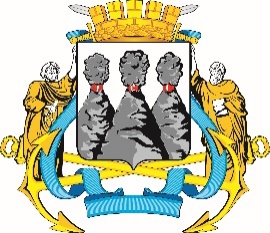 ГОРОДСКАЯ ДУМАПЕТРОПАВЛОВСК-КАМЧАТСКОГО ГОРОДСКОГО ОКРУГАот 27.02.2019 № 362-р18-я сессияг.Петропавловск-КамчатскийОб итогах оперативно-служебной деятельности Управления Министерства внутренних дел России по городу Петропавловску-Камчатскому за 2018 год и задачах на 2019 годПредседатель Городской ДумыПетропавловск-Камчатского городского округа Г.В. Монахова